EP17-1                       Talking Points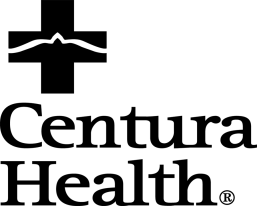 To:		Centura Leadership From:	Sharon Pappas, RN, PhD, NEA-BCCNO Porter Adventist Hospital, CNE Centura Health		RE:  Sharon Kirby, RN, MSN now Chief Nursing Informatics Officer (CNIO) Date:	August 13, 2012At the earliest possible time, please share the following information with appropriate staff. In turn, ask that they share the information with members of their staff, as needed. Here’s what’s happening . . .As we continue to expand the scope and improve the functionality of our Electronic Health Record, reorganization of current clinical Informatics roles are required.  Having served as our Director of Clinical Informatics, we are glad to have the opportunity to look internally to Sharon Kirby, RN, MSN to fill this position.  She has accepted the Chief Nursing Informatics Officer (CNIO) role for Centura Health.  Sharon’s accountabilities include providing leadership to our system Clinical Informatics team, coordinating nursing informatics across multiple patient care settings, and directing the development and use of the clinical informatics systems for our end users.  With the CMIOs and other experts, she will design and lead programs to integrate clinical systems to to improve patient safety, improve work flow and functionality, assure communication of clinical information, and ensures data integrity.    Sharon has served as the Director of Clinical Informatics for Centura Health for the last year.  Prior to that, she served as the Manager of Clinical Informatics for Parker Adventist Hospital where she has practiced since 2004 in various clinical roles.  She has extensive clinical experience in acute and ambulatory nursing as well as home care.  Sharon is an active member of Healthcare Information & Management Systems Society (HIMSS) and ANIA.  Sharon will bring a great deal of knowledge, passion, and experience with her to this new position.Sharon will transition into this role this month and will report jointly to the Centura Chief Nurse Executive and the Vice President of Information Technology.  Her office will be throughout Centura Health, and her desk will be at the support center.Please join me as we welcome Sharon to her new role in Centura Health.  Questions?    Please contact Sharon Pappas at 303-778-5892.